 В соответствии с Федеральным законом от 06.10.2003 №131-Ф3 «Об общих принципах организации местного самоуправления в Российской Федерации», постановлением Правительства Российской Федерации от 10.02.2017 № 169 «Об утверждении Правил предоставления и распределения субсидий из федерального бюджета бюджетам субъектов Российской Федерации на поддержку государственных программ субъектов Российской Федерации и муниципальных программ формирования современной городской среды», постановлением Правительства Тверской области от 27.02.2020 № 58-пп « О государственной программе Тверской области  «Жилищно-коммунальное хозяйство и энергетика Тверской области»  на 2020-2025 годы»,       Администрация  Старицкого муниципального округа  Тверской области                                             ПОСТАНОВЛЯЕТ :Организовать  и провести общественные обсуждения о включении объекта: «Устройство пешеходной дорожки  в парке по ул. Коммунистическая» в муниципальную программу Старицкого муниципального округа  Тверской области   «Создание  комфортных условий проживания населения  и благоприятной среды для развития экономики  Старицкого муниципального округа»  на 2023 -2027 годы.         2. Общественной комиссии   не позднее 6 марта 2023 года подвести итоги проведения  общественных обсуждений о включении объекта: «Устройство пешеходной дорожки  в парке по ул. Коммунистическая» в муниципальную программу Старицкого муниципального округа  Тверской области   «Создание  комфортных условий проживания населения  и благоприятной среды для развития экономики  Старицкого муниципального округа»  на 2023 -2027 годы.           3. Настоящее постановление вступает в силу со дня его подписания, подлежит    размещению на официальном сайте Администрации Старицкого муниципального округа Тверской области в информационно-телекоммуникационной сети «Интернет».              4. Контроль за исполнением настоящего постановления возложить на заместителя Главы Администрации Старицкого муниципального округа Тверской области А.Ю. Капитонова.Заместитель  главы  АдминистрацииСтарицкого муниципального  округа                                                    О.Г.Лупик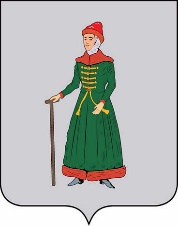                         АДМИНИСТРАЦИЯ  СТАРИЦКОГО  МУНИЦИПАЛЬНОГО ОКРУГАТВЕРСКОЙ  ОБЛАСТИ                        АДМИНИСТРАЦИЯ  СТАРИЦКОГО  МУНИЦИПАЛЬНОГО ОКРУГАТВЕРСКОЙ  ОБЛАСТИ                        АДМИНИСТРАЦИЯ  СТАРИЦКОГО  МУНИЦИПАЛЬНОГО ОКРУГАТВЕРСКОЙ  ОБЛАСТИ                        АДМИНИСТРАЦИЯ  СТАРИЦКОГО  МУНИЦИПАЛЬНОГО ОКРУГАТВЕРСКОЙ  ОБЛАСТИПОСТАНОВЛЕНИЕ____________________                   г. Старица                               №________ПОСТАНОВЛЕНИЕ____________________                   г. Старица                               №________ПОСТАНОВЛЕНИЕ____________________                   г. Старица                               №________ПОСТАНОВЛЕНИЕ____________________                   г. Старица                               №________Об организации и проведении общественных  обсуждений  о включении объекта: «Устройство пешеходной дорожки  в парке по ул. Коммунистическая» в муниципальную программу Старицкого муниципального округа  Тверской области   «Создание  комфортных условий проживания населения  и благоприятной среды для развития экономики  Старицкого муниципального округа»  на 2023 -2027 годы.Об организации и проведении общественных  обсуждений  о включении объекта: «Устройство пешеходной дорожки  в парке по ул. Коммунистическая» в муниципальную программу Старицкого муниципального округа  Тверской области   «Создание  комфортных условий проживания населения  и благоприятной среды для развития экономики  Старицкого муниципального округа»  на 2023 -2027 годы.Об организации и проведении общественных  обсуждений  о включении объекта: «Устройство пешеходной дорожки  в парке по ул. Коммунистическая» в муниципальную программу Старицкого муниципального округа  Тверской области   «Создание  комфортных условий проживания населения  и благоприятной среды для развития экономики  Старицкого муниципального округа»  на 2023 -2027 годы.